Literary Analysis OutlineIntroduction (from general to specific)Hook (startling idea, question, short quote, universal application of theme etc.)Background information (mention of the author and title italicized) Introduce your topic more specificallyThesis statement (provable, debatable, not obvious, specific, insightful inference answering “how/why,” tells “so what”)Body Paragraphs (minimum of 3)Topic Sentence (glue words + how/why extension phrase)Lead-inEvidence (direct quote or example)Commentary/AnalysisClincher/transitionConclusion (from specific to general)Restate the thesis (in different words)Summarize the main ideasLeave the reader thinking (expand on your main ideas, give a new insight/perspective, ask a novel question etc.Fill out the following graphic organizer to prepare your evidence (20 points).								Total: ____________/20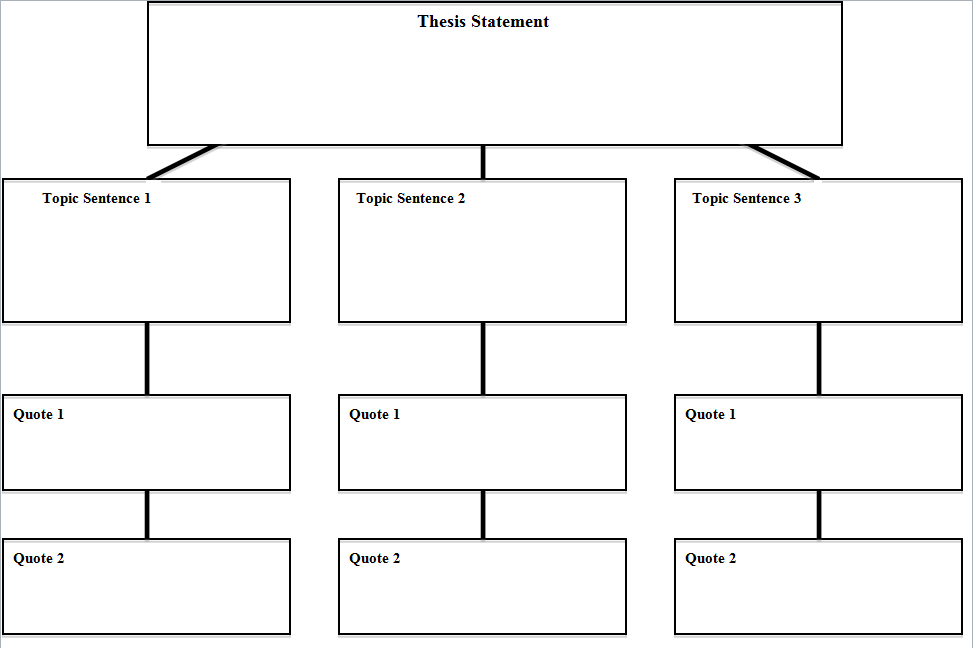 Do all of your topic sentences support your thesis statement by using glue words and a how or why extension phrase?Does each paragraph have a clearly stated main idea? Are your quotes effectively categorized to support the main idea of the paragraph?